№ п/пНаименование товараЕд. изм.Кол-воТехнические, функциональные характеристикиТехнические, функциональные характеристикиТехнические, функциональные характеристики№ п/пНаименование товараЕд. изм.Кол-воПоказатель (наименование комплектующего, технического параметра и т.п.)Показатель (наименование комплектующего, технического параметра и т.п.)Описание, значение1.Детский игровой комплекс№27  ИД-27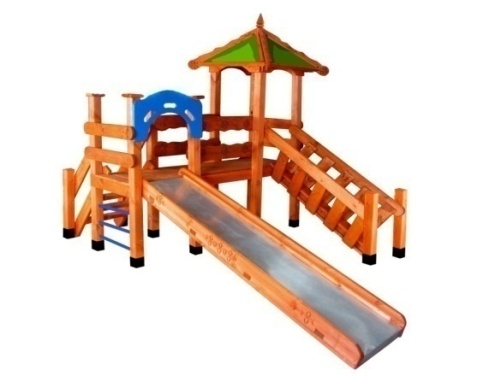 Шт. 11.Детский игровой комплекс№27  ИД-27Шт. 1Высота (мм) Высота (мм) 30001.Детский игровой комплекс№27  ИД-27Шт. 1Длина (мм)Длина (мм)42001.Детский игровой комплекс№27  ИД-27Шт. 1Ширина (мм)Ширина (мм)25001.Детский игровой комплекс№27  ИД-27Шт. 1Высота площадки (мм)Высота площадки (мм)6001.Детский игровой комплекс№27  ИД-27Шт. 1Применяемые материалыПрименяемые материалыПрименяемые материалы1.Детский игровой комплекс№27  ИД-27Шт. 1СтолбыВ кол-ве 10шт., выполнен из бруса сосновых пород естественной влажности размером 100*100мм. Нижняя часть столба покрыта битумной мастикой с последующим бетонированиемВ кол-ве 10шт., выполнен из бруса сосновых пород естественной влажности размером 100*100мм. Нижняя часть столба покрыта битумной мастикой с последующим бетонированием1.Детский игровой комплекс№27  ИД-27Шт. 1ПолПол в кол-ве 1шт., выполнен из доски сосновых пород с покрытием  антисептиком "Акватекс"Пол в кол-ве 1шт., выполнен из доски сосновых пород с покрытием  антисептиком "Акватекс"1.Детский игровой комплекс№27  ИД-27Шт. 1Крыша В  кол-ве 1шт., выполнена из доски естественной влажности и  четырех листов ОСБ с покрытием гибкой черепицей «Шинглас»В  кол-ве 1шт., выполнена из доски естественной влажности и  четырех листов ОСБ с покрытием гибкой черепицей «Шинглас»1.Детский игровой комплекс№27  ИД-27Шт. 1V-образный лазВ кол-ве 1 шт., выполнен из доски сосновых пород естественной влажности с покрытием антисептиком "Акватекс"В кол-ве 1 шт., выполнен из доски сосновых пород естественной влажности с покрытием антисептиком "Акватекс"1.Детский игровой комплекс№27  ИД-27Шт. 1Горка -скат  (Н-900мм)В  кол-ве 1шт. Изготовлен в виде цельной конструкции. Выполнен из цельного деревянного каркаса и укрыт цельным листом из нержавеющей сталиВ  кол-ве 1шт. Изготовлен в виде цельной конструкции. Выполнен из цельного деревянного каркаса и укрыт цельным листом из нержавеющей стали1.Детский игровой комплекс№27  ИД-27Шт. 1ЛазВ кол-ве 1шт., выполнен из доски сосновых пород естественной влажности с прорезями для рук и ног.В кол-ве 1шт., выполнен из доски сосновых пород естественной влажности с прорезями для рук и ног.1.Детский игровой комплекс№27  ИД-27Шт. 1Лестница с периламив кол-ве 1шт., выполнена из доски сосновых пород естественной влажности с покрытием антисептиком "Акватекс"в кол-ве 1шт., выполнена из доски сосновых пород естественной влажности с покрытием антисептиком "Акватекс"1.Детский игровой комплекс№27  ИД-27Шт. 1Перекладины деревянныеВ кол-ве 3шт., диаметром 40-45мм с покраской акриловой краскойВ кол-ве 3шт., диаметром 40-45мм с покраской акриловой краской1.Детский игровой комплекс№27  ИД-27Шт. 1Ограждения башенВ кол-ве 8 шт., выполнены из доски сосновых пород естественной влажности с геометрической резьбой по деревуВ кол-ве 8 шт., выполнены из доски сосновых пород естественной влажности с геометрической резьбой по дереву1.Детский игровой комплекс№27  ИД-27Шт. 1Декоративный элемент "Арка"В кол-ве 1шт., выполнена из влагостойкой фанеры с покраской акриловой краскойВ кол-ве 1шт., выполнена из влагостойкой фанеры с покраской акриловой краской1.Детский игровой комплекс№27  ИД-27Шт. 1МатериалыДеревянный брус и доска сосновых парод естественной влажности тщательно отшлифованы  со всех сторон и покрашен в заводских условиях антисептиком "Акватекс", влагостойкая фанера с покраской полиуретановой краской,  саморезы по дереву.  ГОСТ Р 52169-2012, ГОСТ Р 52168-2012Деревянный брус и доска сосновых парод естественной влажности тщательно отшлифованы  со всех сторон и покрашен в заводских условиях антисептиком "Акватекс", влагостойкая фанера с покраской полиуретановой краской,  саморезы по дереву.  ГОСТ Р 52169-2012, ГОСТ Р 52168-2012